Dallas Alumnae Club of Pi Beta Phi 2022-2023 Dues and Directory Notice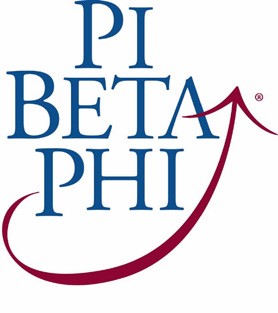 Email Address:		Preferred Phone Number: (	)  	Meeting notices and newsletters are automatically sent to all members via EMAIL. Check below ONLY if you prefer to receive: Newsletters by mail, everything else by email	All notices and newsletters by mail   	Select your Meeting Group (If you do not select a group, you will automatically be listed as a Daylight Angel):Daylight Angels (ages 40+):	Shining Arrows (ages 25+-40+):	Junior Night (ages 21+-34+):   	For more information about each group, go to www.dallaspiphi.orgAll ages are welcome at any meeting or activity of any groupSelect your Dues preference (all levels include $35 for our National Dues):Special Angel Dues* $200+  	Carnation Dues* $150  	Angel Dues* $100  	Regular Dues $75  	Age 27 and under $50  	2020 Graduate Dues $0  	Printed Directory ($5 extra)		Online directory is available at www.dallaspiphi.org 	 I pay dues to another alumnae club. If yes, which club?  	*Special Angel, Carnation and Angel dues are amounts given above the Regular Dues category. They are greatly appreciated and will be used to help fund our programs, speakers and other costs of the ever-growing Dallas Alumnae Club!I have a rising High School Senior (Class of 2023) and would like to be informed about the Legacy Party   	Legacy’s Name and High School   	DUES MUST BE RECEIVED BY JULY 15, 2022, TO BE LISTED IN THE DIRECTORYDallas Alumnae Club of Pi Beta Phi dues are not tax deductible to the payeeMail this form and check made to Dallas Alumnae Club of Pi Beta Phi to:Francie Mancillas 11124 Eastview Circle - Dallas, TX 75230(214) 537-3066 - fran-man@swbell.netFor online payment questions or other information, please email VP Membership Laura Blair at dallaspiphi@gmail.comPlease print to complete the required information below (to be used for listing):Please print to complete the required information below (to be used for listing):Please print to complete the required information below (to be used for listing):Please print to complete the required information below (to be used for listing):Dr./Mrs./Miss/Ms.   	First NameMaiden NameLast NameLast Name 	 My contact information has changed.Please fill out changes below. If no changes are made, your information from last year’s directory will be printed. 	 My contact information has changed.Please fill out changes below. If no changes are made, your information from last year’s directory will be printed. 	 My contact information has changed.Please fill out changes below. If no changes are made, your information from last year’s directory will be printed. 	 My contact information has changed.Please fill out changes below. If no changes are made, your information from last year’s directory will be printed.If married, husband’s title (Mr., Dr.) and full nameChapter/Year of InitiationStreet AddressSuite/Apt #CityStateZip CodeCell Phone: (	)	Home Phone: (	)	Business Phone: (	)  	Cell Phone: (	)	Home Phone: (	)	Business Phone: (	)  	Cell Phone: (	)	Home Phone: (	)	Business Phone: (	)  	Cell Phone: (	)	Home Phone: (	)	Business Phone: (	)  	